<Nombre de la empresa>	RECIBO DE ALQUILER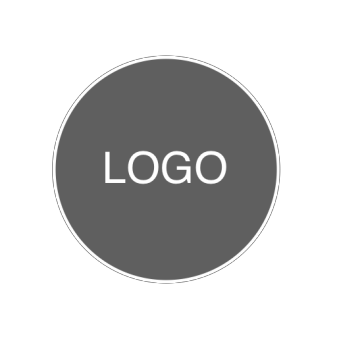 <123 Dirección, ciudad, estado, código postal/correo><Sitio web, dirección de correo electrónico><Número de teléfono>FACTURADO A	Número de recibo:#INV00001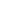 <Nombre del inquilino>	Fecha de pago:11/11/11<Dirección de la propiedad><Correo electrónico del inquilino><Teléfono del inquilino>TOTAL PARCIAL	0.00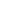 DESCUENTO	0.00¡Gracias por hacer negocios!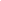 SUBTOTAL MENOS DESCUENTO  0.00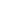 TASA DE IMPUESTO	0,00%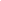 TOTAL IMPUESTOS	0.00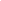 Saldo adeudadops	-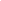 notas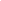 Pago recibido como: <efectivo, cheque con número, tarjeta de crédito...>DESCRIPCIÓN	TOTALDESCRIPCIÓN	TOTAL0.000.000.000.000.000.000.000.000.000.000.00